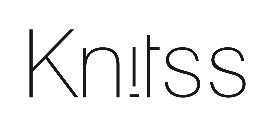 DEĞİŞİM VE İADE FORMUKNITSS.com online mağazadan satın almış olduğunuz ürünleri, kullanılmamış olması, hasar görmemiş olması ve etiketlerinin sökülmemiş olması şartı ile fatura tarihinden 14 gün içerisinde aynı tutardaki başka bir ürün ile değiştirebilir, veya iade talep edebilirsiniz.Değişim ve iadeler için lütfen aşağıdaki formu doldurup değişim veya iade talep ettiğiniz ürünleriniz ile birlikte bize gönderiniz.Ürünleriniz tarafımıza ulaştığında değişim & iade işlemini tamamlamak için tarafınızla irtibata geçeceğiz.İsim & Soyisim		 ___________________________________________Email:			 ___________________________________________Fatura Tarihi:		 ___________________________________________Online Sipariş No #:	 ___________________________________________Email:		             ___________________________________________Değişim 			İadeEğer değişim talep ediyorsanız lütfen doldurunuz:1.Ürün: 			  ____________________________________Yerine istenen ürün		  ____________________________________  Değişiklik talep sebebi		  ____________________________________2.Ürün: 			  ____________________________________Yerine istenen ürün		  ____________________________________  Değişiklik talep sebebi		  ____________________________________3.Ürün: 			  ____________________________________Yerine istenen ürün		  ____________________________________  Değişiklik talep sebebi		  ____________________________________Eğer iade talep ediliyorsa sebebini belirtiniz:Değişim ve İadeler İçin Dikkat Edilmesi Gereken Noktalar:Faturanız ile birlikte, doldurulmuş formu ve ürünleri UPS Kargo veya Yurtiçi Kargo ile tarafımıza gönderiniz. Ürünleri gönderirken UPS Kargo: 880W0Y / Yurtiçi Kargo: 342 385 803 numarasını belirterek gönderebilirsiniz. Yurtiçi Kargo / UPS Kargo dışında başka bir kargo firması ile yapacağınız gönderilerde ne yazık ki kargo ücreti tarafınıza ait olacaktır.Değişim / iade talep ettiğiniz ürün(ler) tarafımıza ulaştıktan 2 iş günü içerisinde size değişim / iade talebiniz ile ilgili olarak e-posta veya telefon ile dönüş yapacağız. Göndermiş olduğunuz ürünler değişim / iade şartlarını yerine getirdiği taktirde, değişim / iadeniz 2 iş günü içerisinde tamamlanıp tarafınıza bilgi verilecektir. Bu süreç kampanya dönemlerine göre değişiklik gösterebilir.Değişiklik istediğiniz ürünün o an stoklarımıza tükenmiş olması durumunda tarafınıza bilgi verilecek, alternatif ürün seçmeniz rica edilecektir. Şayet alternatif ürün seçmek istememeniz halinde satın almış olduğunuz ürünün bedeli tarafınıza iade edilecektir.Satın almış olduğunuz ürünleri 2 defa ücretsiz değiştirebilirsiniz. 2 defadan sonraki değişimlerde kargo ücreti tarafınıza yansıtılabilir. Tüm değişim ve iadeleriniz ile ilgili bize destek@knitss.com e-posta adresinden ulaşabilirsiniz.Değişim ve iadeler için ürün gönderi adresi:Knitss Tekstil ve Mağazacılık A.Ş.
Savaş Caddesi, Karadal Sokak, No:22, 34173, Merter, İstanbul, Türkiye - +90 212 6371050Teşekkür ederiz.KNITSS.com